__________________________________________________________________________________              Қ А Р А Р                                               ПОСТАНОВЛЕНИЕ     «20 » сентябрь 2017й.                   № 38              «20» сентября 2017г.В соответствии с частью 43 статьи 121 Федерального закона от 25.12.2008 года №273-ФЗ «О противодействии коррупции», частью 74 статьи 40 Федерального закона от 06.10.2003 № 131-ФЗ «Об общих принципах организации местного самоуправления в Российской Федерации», Законом Республики Башкортостан от  16 июля 2007 года N453-з «О муниципальной службе Республики Башкортостан», Администрация сельского поселения Малоязовский сельсовет муниципального района Салаватский район Республики БашкортостанПОСТАНОВЛЯЕТ:1. Утвердить Порядок размещения сведений о доходах, расходах, об имуществе и обязательствах имущественного характера, представляемых муниципальными служащих Администрации сельского поселения Малоязовский сельсовет муниципального района Салаватский район Республики Башкортостан, в информационно-коммуникационной сети «Интернет» и предоставления этих сведений средствам массовой информации для опубликования согласно приложению.2. Контроль за исполнением настоящего постановления возложить на управляющего делами Администрации сельского поселения Малоязовский сельсовет муниципального района Салаватский район Республики Башкортостан Л.Р. Зарипову.3. Обнародовать настоящее Постановление на информационном стенде администрации сельского поселения Малоязовский сельсовет муниципального района Салаватский район Республики Башкортостан по адресу: Республика Башкортостан, Салаватский район, с. Татарский Малояз. ул. Школьная, 2 и разместить на официальном сайте Администрации сельского поселения Малоязовский сельсовет муниципального района Салаватский район Республики Башкортостан по адресу: www.spmaloyaz.ru.Глава сельского поселения                                                        С.Ш. Ишмухаметова________ Приложениек постановлению Администрации сельского поселения Малоязовский сельсоветмуниципального районаСалаватский район Республики Башкортостанот  20 сентября 2017 года № 38ПОРЯДОКразмещения сведений о доходах, расходах, об имуществе и обязательствах имущественного характера, представляемых муниципальными служащими Администрации сельского поселения Малоязовский сельсовет муниципального района Салаватский район Республики Башкортостан, в информационно-телекоммуникационной сети «Интернет» и предоставления этих сведений средствам массовой информации для опубликования1. Настоящим Порядком устанавливаются правила размещения сведений о доходах, расходах, об имуществе и обязательствах имущественного характера лиц, замещающих должности муниципальной службы Администрации сельского поселения Малоязовский сельсовет муниципального района Салаватский район Республики Башкортостан, их супругов и несовершеннолетних детей (далее – сведения о доходах, расходах, об имуществе и обязательствах имущественного характера) на официальном сайте  Администрации сельского поселения Малоязовский сельсовет муниципального района Салаватский район Республики Башкортостан в информационно-телекоммуникационной сети «Интернет» и предоставления этих сведений средствам массовой информации для опубликования в связи с их запросами.2. На официальном сайте Администрации сельского поселения Малоязовский сельсовет муниципального района Салаватский район Республики Башкортостан в информационно-телекоммуникационной сети «Интернет» (далее – официальный сайт) размещаются и средствам массовой информации предоставляются для опубликования следующие сведения о доходах, расходах, об имуществе и обязательствах имущественного характера:2.1. Перечень объектов недвижимого имущества, принадлежащих муниципальному служащему, его супруге (супругу) и несовершеннолетним детям на праве собственности или находящихся в их пользовании, с указанием вида, площади и страны расположения каждого из них.2.2. Перечень транспортных средств, с указанием вида и марки, принадлежащих на праве собственности муниципальному служащему, его супруге (супругу) и несовершеннолетним детям.2.3. Декларированный годовой доход муниципального служащего Администрации сельского поселения Малоязовский сельсовет, его супруги (супруга) и несовершеннолетних детей.2.4. Сведения об источниках получения средств, за счет которых совершены сделки по приобретению земельного участка, иного объекта недвижимого имущества, транспортного средства, ценных бумаг, долей участия, паев в уставных (складочных) капиталах организаций, если общая сумма таких сделок превышает общий доход лица, муниципального служащего Администрации сельского поселения Малоязовский сельсовет, его супруги (супруга) за три последних года, предшествующих отчетному периоду.3. В размещаемых на официальном сайте и предоставляемых средствам массовой информации для опубликования сведениях о доходах, расходах, об имуществе и обязательствах имущественного характера запрещается указывать:3.1. Иные сведения (кроме указанных в пункте 2 настоящего Порядка) о доходах, расходах, об имуществе и обязательствах имущественного характера.3.2. Персональные данные супруги (супруга), детей и иных членов семьи муниципального служащего.3.3. Данные, позволяющие определить место жительства, почтовый адрес, телефон и иные индивидуальные средства коммуникации муниципального служащего, его супруги (супруга), детей и иных членов семьи.3.4. Данные, позволяющие определить местонахождение объектов недвижимого имущества, принадлежащих муниципальному служащему, его супруге (супругу), детям, иным членам семьи на праве собственности или находящихся в их пользовании.3.5. Информацию, отнесенную к государственной тайне или являющуюся конфиденциальной.4. Сведения о доходах, расходах, об имуществе и обязательствах имущественного характера, указанные в пункте 2 настоящего Порядка, за весь период замещения муниципальным служащим должностей, замещение которых влечет за собой размещение его сведений о доходах, расходах, об имуществе и обязательствах имущественного характера, а также сведения о доходах, расходах, об имуществе и обязательствах имущественного характера его супруги (супруга) и несовершеннолетних детей находятся на официальном сайте того органа, в котором служащий замещает должность, и ежегодно обновляются в течение 14 рабочих дней со дня истечения срока, установленного для их подачи.5. Размещение на официальных сайтах сведений о доходах, об имуществе и обязательствах имущественного характера, указанных в пункте 2 настоящего Порядка, обеспечивается кадровой службой Администрации сельского поселения Малоязовский сельсовет муниципального района Салаватский район Республики Башкортостан.6. Кадровая служба Администрации сельского поселения Малоязовский сельсовет:а) в 3-дневный срок со дня поступления запроса от средств массовой информации сообщают о нем муниципальному служащему, в отношении которого поступил запрос;б) в 7-дневный срок со дня поступления запроса от средств массовой информации обеспечивают предоставление ему сведений, указанных в пункте 2 настоящего Порядка, в том случае, если запрашиваемые сведения отсутствуют на официальном сайте.7. Муниципальные служащие кадровых служб органов местного самоуправления несут в соответствии с законодательством Российской Федерации ответственность за несоблюдение настоящего Порядка, а также за разглашение сведений, отнесенных к государственной тайне или являющихся конфиденциальными.БАШҚОРТОСТАН РЕСПУБЛИКАhЫСАЛАУАТ РАЙОНЫ МУНИЦИПАЛЬ РАЙОНЫНЫҢ МАЛАЯЗ АУЫЛ СОВЕТЫ АУЫЛ  БИЛӘМӘhЕХАКИМИӘТЕ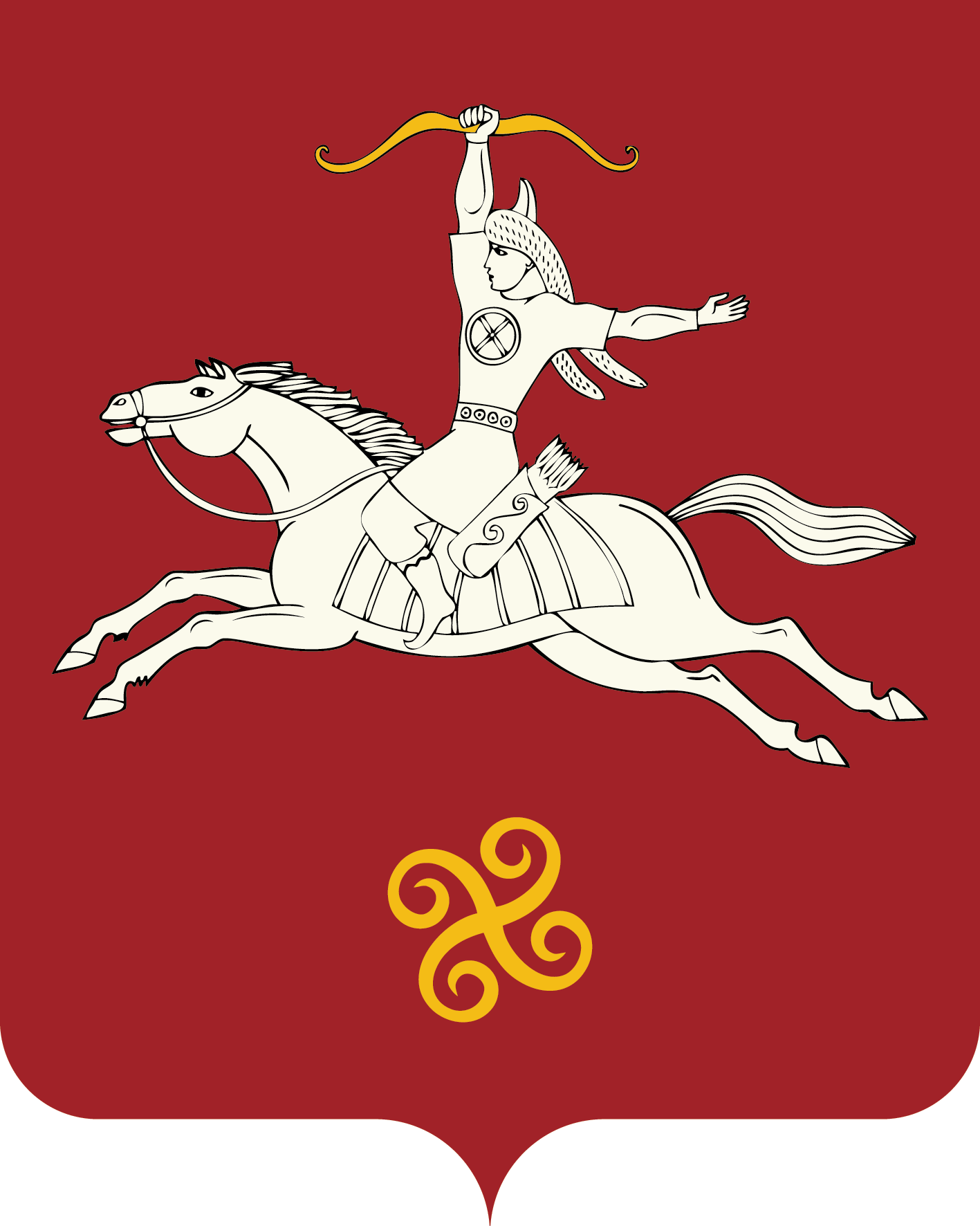 РЕСПУБЛИКА БАШКОРТОСТАНАДМИНИСТРАЦИЯ СЕЛЬСКОГОПОСЕЛЕНИЯМАЛОЯЗОВСКИЙ СЕЛЬСОВЕТМУНИЦИПАЛЬНОГО РАЙОНАСАЛАВАТСКИЙ РАЙОН452490, Татар Малаяҙ ауылы, Мәктәп урамы, 2 йорт тел. (34777) 2-90-35, 2-90-78452490, с.Татарский Малояз, ул. Школьная, 2 тел. (34777) 2-90-35, 2-90-78Об утверждении Порядка размещения сведений о доходах,расходах, об имуществе и обязательствах имущественногохарактера, представляемых муниципальными служащимиАдминистрации сельского поселения Малоязовский сельсовет муниципального района Салаватский районРеспублики Башкортостан, в информационно-телекоммуникационной сети «Интернет» и предоставления этихсведений средствам массовой информации для опубликования